NAME :  HIRA NAZIRID: 15394SUBJECT: DRAFTINGEXAM: FINAL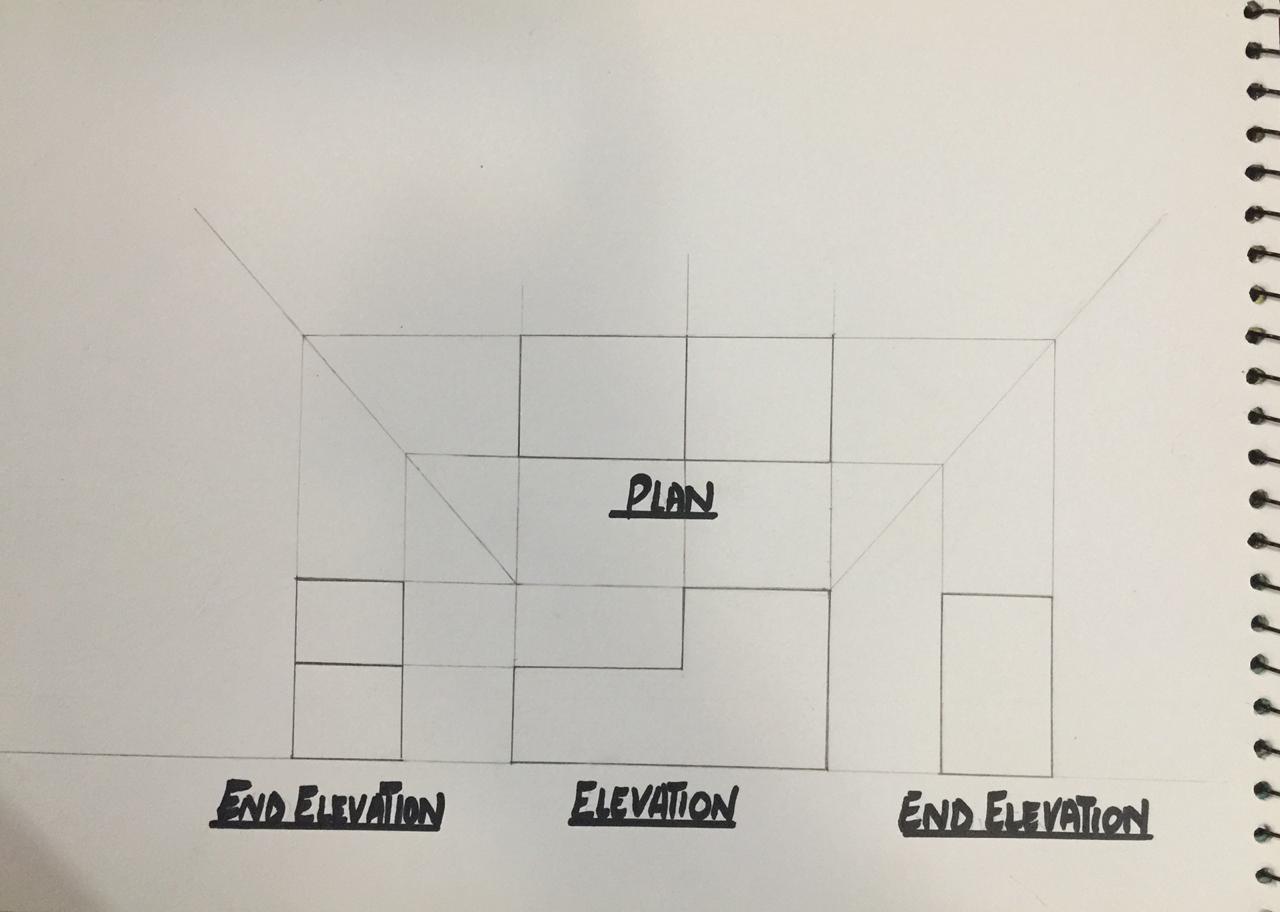 